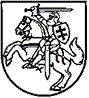 LIETUVOS RESPUBLIKOS ENERGETIKOS MINISTRasĮSAKYMASDĖL energetikos ministro 2012 m. rugsėjo 20 d. įsakymo NR. 1-182 „DĖl CENTRALIZUOTOS PREKYBOS BIOKURU TAISYKLIŲ patvirtinimo“ pakeitimo2022 m. gruodžio 30 d. Nr. 1-487 Vilnius1.	P a k e i č i u Centralizuotos prekybos biokuru taisykles, patvirtintas Lietuvos Respublikos energetikos ministro 2012 m. rugsėjo 20 d. įsakymu Nr. 1-182 „Dėl Centralizuotos prekybos biokuru taisyklių patvirtinimo“:1.1.	 Pakeičiu 6.1. papunktį ir jį išdėstau taip:„6.1. Biokuro produktai – vadovaujantis Valstybinės energetikos reguliavimo tarybos patvirtintame Energijos išteklių biržos reglamente (toliau – Reglamentas) nustatyta tvarka energijos išteklių biržos operatoriaus (toliau – biržos operatorius) parinktų rūšių tam tikrų savybių biokuras, kuriuo prekiaujama energijos išteklių biržoje.“ 1.2.	 Papildau III1 skyriumi„III1. Biokuro produktų atitikties tvarumo ir išmetamųjų šiltnamio efektą sukeliančių dujų kiekio sumažėjimo kriterijams užtikrinimas411. Nuo 2023 m. sausio 1 d. Lietuvos Respublikos teritorijoje tiekiami biokuro produktai: 411.1. iki 2023 m. balandžio 30 d. (įskaitytinai) faktiškai patiekti biokuro produktai laikomi atitinkančiais Lietuvos Respublikos atsinaujinančių išteklių energetikos įstatymo Nr. XI-1375 2 straipsnio pakeitimo ir Įstatymo papildymo septintuoju1 skirsniu įstatyme nustatytus tvarumo ir išmetamųjų šiltnamio efektą sukeliančių dujų kiekio sumažėjimo kriterijus (toliau – tvarumo kriterijai), jeigu tokių biokuro produktų kiekis ir atitiktis tvarumo kriterijams yra patvirtinta Taisyklių 412.1 ir 412.2 papunkčiuose nustatyta tvarka; 411.2. nuo 2023 m. gegužės 1 d. tiekiami biokuro produktai laikomi atitinkančiais tvarumo kriterijus, jeigu tokių biokuro produktų atitiktis tvarumo kriterijams yra patvirtinta pagal Lietuvos Respublikos nacionalinę schemą, Europos Komisijos pripažintą savanorišką tarptautinę schemą ir (ar) Europos Komisijos pripažintą kitos šalies nacionalinę schemą. 412. Duomenys apie konkrečiam rinkos dalyviui per kalendorinius metus faktiškai patiektą tvarumo kriterijus atitinkantį biokuro produktų kiekį ir, jei taikoma, su juo susijusias šiltnamio efektą sukeliančių dujų emisijas, yra nustatomi ir konkrečiam rinkos dalyviui pateikiami nurodyta tvarka ir terminais: 412.1. Taisyklių 411.1 papunktyje nustatytu atveju, kai biokuro produktų pirkimo–pardavimo sutartys sudarytos biržoje, biokuro biržos dalyviai, vykdydami biržoje sudarytas sutartis, elektroninėje prekybos sistemoje patvirtina patiekto biokuro produktų kiekio ir kokybės rodiklių ataskaitas, kuriose, be kita ko, Pardavėjas patvirtina, kad tiekiami biokuro produktai atitinka tvarumo kriterijus. Pardavėjai privalo saugoti biokuro produktų gamybai naudotų žaliavų rūšį bei kilmę patvirtinančius dokumentus ir, esant kontroliuojančių institucijų ar biržos operatoriaus reikalavimui, joms juos pateikti. Šių duomenų pagrindu biržos operatorius nustato ir kiekvienam biržos dalyviui ne vėliau kaip per 30 dienų po atitinkamų kalendorinių metų pabaigos pateikia per kalendorinius metus faktiškai gauto tvarumo kriterijus atitinkančio biokuro produktų kiekio ataskaitą; 412.2. Taisyklių 411.1 papunktyje nustatytu atveju, kai biokuro produktai gaunami tiesiogiai sudarytų dvišalių susitarimų, nurodytų Energijos išteklių rinkos įstatyme, pagrindu, biokuro produktų pirkėjai, vykdydami tokius susitarimus, elektroninėje prekybos sistemoje patvirtina pagal šiuos susitarimus faktiškai gautą biokuro produktų kiekį ir tai, ar yra gavę biokuro produktų pardavėjų patvirtinimus dėl tvarumo kriterijų laikymosi. Pardavėjai privalo saugoti biokuro produktų gamybai naudotų žaliavų rūšį bei kilmę patvirtinančius dokumentus ir, esant kontroliuojančių institucijų ar biržos operatoriaus reikalavimui, joms juos pateikti. Šių duomenų pagrindu biržos operatorius nustato ir tokiems biržos dalyviams ne vėliau kaip per 30 dienų po atitinkamų kalendorinių metų pabaigos pateikia per kalendorinius metus faktiškai gauto tvarumo kriterijus atitinkančio biokuro produktų kiekio ataskaitą; 412.3. Taisyklių 411.1 papunktyje nustatytu atveju, kai rinkos dalyvis dalyvauja Europos Komisijos pripažintoje savanoriškoje tarptautinėje schemoje ir (ar) Europos pripažintoje kitos šalies nacionalinėje schemoje, duomenys apie faktiškai patiektus biokuro produktų kiekius nustatomi ir tokiam rinkos dalyviui pateikiami atitinkamą schemą administruojančio subjekto nustatyta tvarka;412.4. Taisyklių 411.2 papunktyje nustatytu atveju, kai biržos dalyvis dalyvauja Lietuvos Respublikos nacionalinėje schemoje, t. y. biržoje sudaro pirkimo–pardavimo sutartis, kurios turi žymą „tvarus biokuras“, duomenis apie faktiškai patiektą biokuro produktų kiekį ir biokuro produktų tiekėjų biržos operatoriui deklaruotus duomenis apie pagal tokias pirkimo–pardavimo sutartis patiektų biokuro produktų kilmę bei jų gamybai naudotas žaliavas nustato ir kiekvienam biržos dalyviui pateikia biržos operatorius ne vėliau kaip per 30 dienų po atitinkamų kalendorinių metų pabaigos;412.5. Taisyklių 411.2 papunktyje nustatytu atveju, kai rinkos dalyvis dalyvauja Europos Komisijos pripažintoje savanoriškoje tarptautinėje schemoje ir (ar) Europos pripažintoje kitos šalies nacionalinėje schemoje, duomenys apie faktiškai patiektus biokuro produktų kiekius nustatomi ir tokiam rinkos dalyviui pateikiami atitinkamą schemą administruojančio subjekto nustatyta tvarka.“1.3.	Pakeičiu 49 punktą ir jį išdėstau taip:„49. Centralizuotos prekybos biokuru priežiūrą vykdo Valstybinė kainų ir energetikos kontrolės komisija energetikos reguliavimo taryba, vadovaujantis vadovaudamasi Lietuvos Respublikos energijos Energijos išteklių rinkos įstatymo ir Energijos išteklių rinkos priežiūros taisyklių nuostatomis.“2.	N u s t a t a u, kad šis įsakymas įsigalioja 2023 m. sausio 1 d.Energetikos ministras			                 Dainius Kreivys